Malteser International Europe · 51103 Cologne · GermanyCountry Coordination OfficePlot No: 445 Kololo Road 3k SouthTong Ping, Juba TownSouth SudanJuba, 16 September 2019Request for quotationsFor renting an office and residence compound in Wau for one year. We look forward to receiving your quotations by or before the submission deadline on 30 September 2019 at before 4:00 PM at the addresses specified in the documents.Thank you for your cooperation.Sincerely Yours, please consider the environment before printing this emailA.	SPECIFICATION OF QUOTINGRelated to our advertised Request for Quotation Malteser International (MI) herewith calls for renting an office and residence compound for one year in Wau.Description of the organization and its activitiesMI is a worldwide humanitarian relief service of the Sovereign Order of Malta and legally a division of Malteser Hilfsdienst e. V. based in Cologne, Germany. MI is a charitable organization recognize as a relief organization according to the Geneva Convention. In South Sudan, MI is running basic health care programs, a sleeping sickness control program and supporting people affected by leprosy. The activities implemented in Wau are focusing on food security and livelihood and WASH.Objective of RfQ: In accordance with the overall targets of above mentioned operations, MI plans to rent an office and residence compound for one year in Wau.Companies and/or individuals are invited to present quotations complying with the requirements here below specified.Quotation Presentation  The quotation shall be delivered in a sealed envelope to Malteser International, Hai Daraja, near to ICRC office, Wau, South Sudan.The deadline for the delivery of the quotation is on 30 September 2019 at before 4:00 PMThe quotation shall be written in English, The envelope must state the following information,Address to which the quotation is being submitted (see above),The words “Not to be opened before deadline” written in English,The quotation should be valid for 60 days after the deadline,The format BoQ can be used or a separate one depending on supplier’s choice.General conditionsThe quotation shall be typed or written and signed on each page,The prices of the quotation will be expressed in United States Dollars,Technical specificationAn office and residence compound in WauContent of quotationAll submitted quotations must conform to the requirements mentioned in the request for quotation. Furthermore, they must include the following documents:Part 1 – QuotationFor ordering office and residence compound in Wau. The format BoQ can be used or a separate one depending on supplier’s choice. Additional sheets may be attached for further details.Part 2 - Legal documentsCopy of the company’s certificate of incorporation,Copy of Chamber of Commerce registration, Copy Tax Identification Certificate,Copy of Certificate of Operation,Bank Statement of last three months,Company’s official address, phone numbers and email address,Bank account details (where money would be paid),Annex 2: Bill of QuantityRent of an office and residence compound for one year in WauOn behalf of Malteser International:						Date: 16 September 2019 please consider the environment before printing this email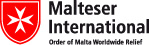 South Sudan Coordination Office 
Nermin Silajdzic. Country Logistics & Security Manager – South Sudan
Plot No. 445, Block 3, Kololo - US Embassy Road.Central Equitorial State, Juba.
M: +211 (0) 911 746 963 · M: +211 (0) 924 767 949
nermin.silajdzic@malteser-international.org · Skype: nsilajdzic
www.malteser-international.org
Malteser International Europe/Malteser Hilfsdienst e. V., County Court Cologne, VR 4726
Executive Board: Karl Prinz zu Löwenstein, Dr. Elmar Pankau,
Douglas Graf Saurma-Jeltsch, Verena Hölken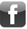 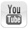 Legal advice: This communication is for use by the intended recipient and contains information that may be privileged, confidential or copyrighted under applicable law. If you are not the intended recipient, you are hereby formally notified that any use, copying or distribution of this e-mail, in whole or in part, is strictly prohibited. Please notify the sender by return e-mail and delete this e-mail from your systems.Legal advice: This communication is for use by the intended recipient and contains information that may be privileged, confidential or copyrighted under applicable law. If you are not the intended recipient, you are hereby formally notified that any use, copying or distribution of this e-mail, in whole or in part, is strictly prohibited. Please notify the sender by return e-mail and delete this e-mail from your systems.Legal advice: This communication is for use by the intended recipient and contains information that may be privileged, confidential or copyrighted under applicable law. If you are not the intended recipient, you are hereby formally notified that any use, copying or distribution of this e-mail, in whole or in part, is strictly prohibited. Please notify the sender by return e-mail and delete this e-mail from your systems.No.Item description1An office and residence compound in WauGuest house: 6 bedrooms with bath rooms, 1 living room/dining room (with TV, sofa, dining table), kitchen, a small room for housekeeping storageOffice: 10 offices, meeting room, 2-3 latrines for office use, storage room,General compound: water tank (preferably with own pump), space for generator and solar system, space for 3 Land Cruisers and truck, a room that is already equipped to be used as a safe room, guard house and emergency exit.No.Item descriptionPrice in USD1Rent of an office and residence compound for one year in Wau:Guest house: 6 bedrooms with bath rooms, 1 living room/dining room (with TV, sofa, dining table), kitchen, a small room for housekeeping storageOffice: 10 offices, meeting room, 2-3 latrines for office use, storage room,General compound: water tank (preferably with own pump), space for generator and solar system, space for 3 Land Cruisers and truck, a room that is already equipped to be used as a safe room, guard house and emergency exit.South Sudan Coordination Office 
Nermin Silajdzic. Country Logistics & Security Manager – South Sudan
Plot No. 445, Block 3, Kololo - US Embassy Road.Central Equitorial State, Juba.
M: +211 (0) 911 746 963 · M: +211 (0) 924 767 949
nermin.silajdzic@malteser-international.org · Skype: nsilajdzic
www.malteser-international.org
Malteser International Europe/Malteser Hilfsdienst e. V., County Court Cologne, VR 4726
Executive Board: Karl Prinz zu Löwenstein, Dr. Elmar Pankau,
Douglas Graf Saurma-Jeltsch, Verena HölkenLegal advice: This communication is for use by the intended recipient and contains information that may be privileged, confidential or copyrighted under applicable law. If you are not the intended recipient, you are hereby formally notified that any use, copying or distribution of this e-mail, in whole or in part, is strictly prohibited. Please notify the sender by return e-mail and delete this e-mail from your systems.Legal advice: This communication is for use by the intended recipient and contains information that may be privileged, confidential or copyrighted under applicable law. If you are not the intended recipient, you are hereby formally notified that any use, copying or distribution of this e-mail, in whole or in part, is strictly prohibited. Please notify the sender by return e-mail and delete this e-mail from your systems.Legal advice: This communication is for use by the intended recipient and contains information that may be privileged, confidential or copyrighted under applicable law. If you are not the intended recipient, you are hereby formally notified that any use, copying or distribution of this e-mail, in whole or in part, is strictly prohibited. Please notify the sender by return e-mail and delete this e-mail from your systems.